ПЛАНпроведения районного совещания  по подведению итогов проведения весенней посевной компании  и задачах в растениеводческой отрасли района  на  ближайшую перспективу.						Дата проведения: 16 мая  2014г						Время проведения: 10-00 часов						Место проведения: Администрация                                                               района						Приглашены: руководители сельхозпред-						приятий, районных организаций и служб,						главы КФХ, ЛПХ.                               			  	            		Всего 40 человекПОВЕСТКА  ДНЯ1. Об итогах работы  сельхозпредприятий района  по проведению  весенней посевной компании  и задачах в растениеводческой отрасли района на ближайшую перспективу    Информация  Главы  Конышевского района  Д.А. Новикова2.Об основных требованиях федерального законодательства в вопросах земельных отношений.	Информация 	госинспектора  межрайонного отдела    г. Льгов «Россельхознадзора» по Курской области  Дрючина  Н.В.   Итоги весенней посевной  2014 год	Уважаемые руководители , главы крестьянских (фермерских) хозяйств, приглашенные!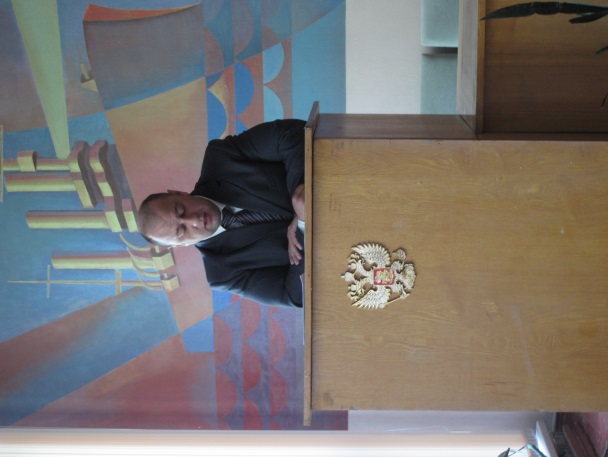 	Сегодня мы подводим итоги работы  сельхозпредприятий района на   весеннем севе. Но прежде мне  хочется поблагодарить Вас за организованное проведение весеннего сева, выполнение структуры посевных площадей. В соответствии с Доктриной продовольственной безопасности страны и программными мероприятиями по развитию сельского хозяйства до 2020 года, растениеводство по прежнему остается ведущим звеном агропромышленного производства. 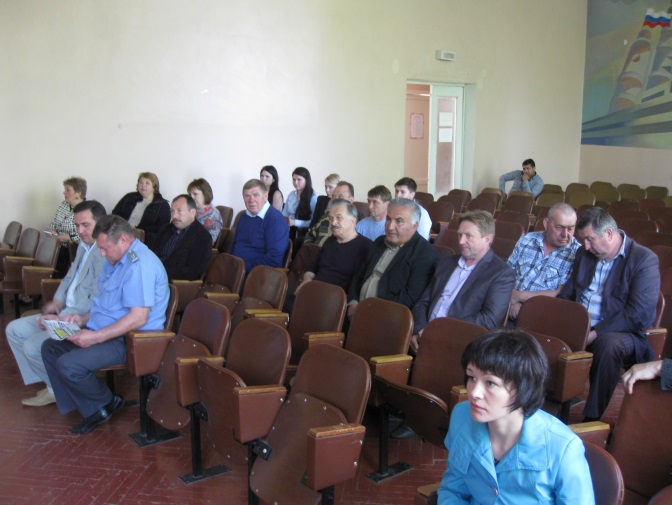 По итогам 2013 года объем выращенной здесь продукции оценивается в миллионы рублей, что составляет более 60 процентов в стоимости всей продукции сельского хозяйства. Поэтому внимание к развитию этой подотрасли сельского хозяйства из года в год все больше возрастает.	Надо отметить,  что в течение последних лет  развитие растениеводческой отрасли района  идет по возрастающей.  Итоги  прошедшего года показали, что и наши земли могут давать существенную отдачу. В сельхозпредприятиях района стала более эффективно использоваться  пашня,  внедряются более современные технологии  возделывания культур, в посевах применяются  новые сорта  с более высокими  посевными качествами.	Прошедшая посевная компания  показала, что    Вами   своевременно проведен весь    комплекс подготовительных работ к  весеннему севу и в оптимальные агротехнические сроки   проведен   сев ранних яровых зерновых  культур, сахарной свеклы, рапса ярового, подсолнечника, кукурузы на зерно и других культур. Посеяно ранних яровых зерновых  с учетом кукурузы на зерно 16 тысяч га.  Выдержаны  и перевыполнены посевные площади по ячменю,  люпину,  рапсу, подсолнечнику, однолетним травам. Общая посевная площадь зерновых культур   с учетом сохранившихся озимых составила 30 тысяч га. В целом с учетом  масличных культур, сахарной свеклы, сои, льна, картофеля и овощей   общая посевная площадь составила 49 тысяч га, что выше 2013 года на 6 тысяч га. 	Многие хозяйства перевыполнили  планируемую структуру посевных площадей , это позволило компенсировать недосеянные осенью прошлого года  площади озимых культур. Практически засеяна вся пашня в  ОАО «Севенское» ,  КФХ « Рассвет» , ООО КФХ «Славянское наследие», ООО «Льгов –агро-инвест», КФХ Самсонов А.Е. В полном объеме  выдержаны  посевные площади  в инвестиционных кампаниях, ООО « Победа»  , ООО « КФХ Славянское наследие» , КФХ Тоичкин В.В. и других хозяйствах.          Как и прошлом году в районе посеяно 1480 га сахарной свеклы.  ООО «АПК – Черноземье»,  ООО «Дмитриев –Агро- Инвест», ООО «Агрокультура» в полном объеме   посеяли рапс  яровой , а это 7,8 тысяч  гектаров. С учетом озимого рапса посевная площадь этой культуры составила по району  10,6 тысяч га, это  значительно выше , чем в других районах области.            Общая площадь сева  кукурузы на зерно составила в районе  3,5 тысяч гектаров, что несколько меньше уровня прошлого года. Но на это есть объективные причины. По структуре основные  посевные  площади этой культуры  в  ООО  «АПК-Черноземье»  ушли в этом году  в Железногорский района.	Появились на наших полях и новые культуры, это лен  масличный, вернулась на наши поля соя, идет увеличение посевных площадей люпина, гречихи, гороха, что позволяет  не только увеличивать зерновую группу, но и улучшать структуру почв.       Все  культуры посеяны   с   внесением минеральных  удобрений.	 Определенную озабоченность  вызывали посевы озимых культур, однако   худшие опасения не оправдались и озимые   хорошо развиваются  , что позволяет надеяться на высокие урожаи. Все площади озимых были  своевременно подкормлены  азотными удобрениями, проведены химические обработки. В настоящее время химпрополка завершается на яровом клине. Начат комплекс работ на кукурузе, рапсе, подсолнечнике  и других культурах.Основным критерием оценки работы в отрасли растениеводства является показатель интенсивности использования посевных площадей сельскохозяйственных культур. По итогам прошлого года уровень интенсивности использования посевных площадей в области увеличился до 3,7 тонн зерновых единиц с гектара, что на 9,5 процентов превышает уровень 2012 года, в том числе по нашему району  этот показатель составил 3,5 тонн зерновых единиц. В то время как   в Дмитриевском, Железногорском, Октябрьском, Фатежском, Курчатовском районах – он менее 3 тонн. От этого показателя напрямую зависит уровень господдержки хозяйств в растениеводстве.  В прошлом году на 1 гектар посевной площади средний размер субсидии по направлению несвязанной поддержки в области растениеводства составил 313 рублей по сельхозпредприятиям , зарегистрированным на территории района . Однако по  хозяйствам  района   уровень господдержки сильно разнится. И это в первую очередь связано с  неэффективным использованием пашни. С одного гектара пашни  кто-то получает 40 ц/га, а кто-то всего лишь 10-15, и как результат – хозяйство не дополучает приличные денежные средства.Благодаря постоянному вниманию и поддержке агропромышленного комплекса региона со стороны Губернатора  области, в текущем году лимит субсидий на несвязанную поддержку  не уменьшился, а даже  возрос. Уже в начале   года были получены первые выплаты, а в первых числах апреля на счета сельхозпредприятий,   зарегистрированных на территории района поступило  еще 3 миллиона рублей субсидий по несвязанной поддержке в отрасли растениеводства. На последних семинарах и совещаниях, проводимых областными структурами, обращалось  внимание всех руководителей и специалистов АПК на необходимость повышения интенсивности использования посевных площадей. И в первую очередь, за счет чего это можно сделать – за счет сокращения доли чистых паров, под которые по отдельным  хозяйствам  отводиться от 20 до 25 процентов. Но под этими цифрами скрываются  очень часто залежи, которые не используются более 2-3 лет.  В этой посевной компании многие из Вас уменьшили  процент неиспользуемой пашни, но работу в этом направлении  необходимо  продолжать.Надо отметить, что  в районе интенсивно ведутся работы по залежным землям. В 2013 году разработаны массивы в границах ОАО «Городьковское», велись работы на  Жигаевских землях и в этом году основные  поля уже засеяны. В Прилепском, Беляевском, Наумовском сельсоветах  практически вся пашня  находится в разработке.  Остается  не решенным  до настоящего времени вопрос использования земель в границах ООО «Глазово». Имеется собственник  земли,  но который не имеет производственной базы и земля приобреталась для дальнейшей перепродажи. Но  до настоящего времени не  находится покупатель на эти земли.В целях более эффективного использования земель сельхозназначения Администрацией района  предпринимаются меры по передаче в аренду земель из фонда перераспределения, земель населенных пунктов. Процесс этот занимает до 3 месяцев, но на сегодняшний  день  уже можно сказать, что в границах Прилепского, Платавского, частично Беляевского  и Захарковского сельсоветов основной объем земель   передан или готовится для передачи  в аренду.Проводится работа по невостребованным  земельным массивам. Многие из Вас используют  эту категорию земель. С большинством из Вас  выстроены нормальные партнерские отношения, надеемся, что в вопросах использования земли  мы будем работать  открыто, без лукавства, в интересах не только  Вас как представителей бизнеса, но и всего района в целом. Администрация района открыта для  переговорного процесса по данному вопросу.   Особо хочется остановиться на землях общедолей собственности , которая используется или на правах собственности или на правах аренды. По этой категории  земель    процесс оформления земельных правоотношений по ряду хозяйств  не соответствует  требованиям федерального и областного законодательства. Многие из Вас используют   земельные массивы без разграничения границ  участков,  без проведения кадастровых работ, что влечет за собой  определенные  непонимания между хозяйствующими  субъектами, теряется налогооблагаемая база, а от этого страдают бюджеты сельских поселений и бюджет района. Многие массивы оформлены на физических лиц, а используются юридическими лицами без оформления договорных отношений.Работы в данном направлении еще очень много, особая роль в этом плате будет отводиться муниципальному контролю,  работе  непосредственно на местности. Надеюсь, что общими усилиями ситуация будет исправлена в лучшую сторону.  Значительно влияет на повышение интенсивности использования посевных площадей набор культур, выращиваемых в хозяйствах.Анализ документов, принятых на субсидирование несвязанной поддержки в области растениеводства показал, что в хозяйствах серьезно занимающихся сахарной свеклой, кукурузой  коэффициент интенсивности использования посевов в 2-3 раза выше, чем в хозяйствах  выращивающих только зерновые культуры.Это свидетельствует о том, что развитие высокорентабельных культур  поддерживается государством, и дополнительный стимул будет только способствовать наращиванию производства  таких культур.   Динамичный рост урожайности и валовых сборов продукции растениеводства, повышение экономической эффективности производства достигнут во многом благодаря широкому применению передовых, ресурсосберегающих агротехнологий в комплексе с обновлением машинно-тракторного парка  предприятий АПК района.В прошедшем и в начале этого  года хозяйствами района  продолжалось планомерное обновление сельскохозяйственной техники.   Серьезно обновлена техника в ООО «АПК-Курск» и Вы это видели на областном семинаре.  Приобрели новые агрегаты и технику КФХ «Рассвет», ООО КФХ «Славянское наследие», КФХ Самсонов. В стадии оформления документы  в ОАО «Севенское»,  КФХ Канатян. Это позволит снизить нагрузку при проведении сельхозработ,  повысить урожайность .В этом направлении, для поддержки сельхозтоваропроизводителей, осуществляющих приобретение новой техники в текущем году продолжает действовать  утвержденная Правительством страны программа, предусматривающая предоставление субсидий заводам-производителям на условиях реализации техники сельхозтоваропроизводителям со  скидкой не менее 15 процентов. 	 Выплаты субсидий по несвязанной государственной поддержке напрямую связаны с проведением    агрохимического обследования почв, внесением минеральных удобрений. С начала этого года сельхозпредприятиями  было приобретено  2,8 тысяч        тонн азотных  и 1,6 тысяч    тонн сложных удобрений в физическом весе, что позволило провести  подкормки озимых культур и провести сев с внесением удобрений.	В 2014  году  будет продолжено проведение  агрохимического  обследования   почв. 	Завершая свое выступление, хочется сказать, что в этом году перед тружениками стоят сложные, но решаемые задачи. Многое предстоит сделать  в период вегетации растений,  необходимо сохранить посевы  от болезней  и сорняков, провести подкормки, чтобы осень получить высокий урожай.  В соответствии с производственной программой развития растениеводства планируется получить не менее 118,7 тысяч тонн зерна с урожайностью 39,5 ц/га, не менее 51 тысячи тонн сахарной свеклы с урожайностью 420/га.   Необходимо провести весь комплекс подготовительных работ перед уборкой урожая, подготовить технику и складское хозяйство, начать работать по подготовке  пашни к севу озимых. 	Хочу выразить уверенность , что  намеченные планы будут выполнены и  труженики района  в очередной  справятся с поставленными задачами. 